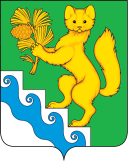 АДМИНИСТРАЦИЯ БОГУЧАНСКОГО РАЙОНАПОСТАНОВЛЕНИЕ13.12.2021                                   с. Богучаны                                     № 1104-пОб утверждении программы регулярных пассажирских перевозок автомобильным транспортом по муниципальным маршрутам с небольшой интенсивностью пассажирских потоков в Богучанском районе на 2022 годВ соответствии со ст. 15 Федерального закона от 06.10.2003 № 131-ФЗ «Об общих принципах организации местного самоуправления в Российской Федерации», решения Богучанского районного Совета депутатов «О районном бюджете на 2022 год и плановый период 2023-2024 годов», постановления  администрации  Богучанского  района  от 15.11.2016 № 819-п «Об утверждении Порядка и условий предоставления и возврата субсидий юридическим лицам (за исключением государственных и муниципальных учреждений) и индивидуальным предпринимателям в целях возмещения недополученных доходов и (или) финансового обеспечения (возмещения) затрат, возникающих в связи с регулярными перевозками пассажиров автомобильным транспортом по муниципальным маршрутам с небольшой интенсивностью пассажиропотока», постановления администрации Богучанского района от 09.02.2021 № 86-п «Об утверждении Порядка формирования программы регулярных пассажирских перевозок автомобильным транспортом по муниципальным маршрутам с небольшой интенсивностью пассажирских потоков в Богучанском районе», ст. 7, 43, 47 Устава Богучанского района Красноярского края,  ПОСТАНОВЛЯЮ:1. Утвердить муниципальную программу регулярных пассажирских перевозок автомобильным транспортом по муниципальным маршрутам с небольшой интенсивностью пассажирских потоков в Богучанском районе на 2022 год согласно приложению.          2.  Контроль за исполнением данного постановления возложить на первого заместителя Главы Богучанского района В.М. Любима.          3. Настоящее постановление вступает в силу в день, следующий за днем опубликования в Официальном вестнике Богучанского района, и распространяется на правоотношения возникшие 01.01.2022 года.Глава Богучанского  района                      В.Р. СаарПриложение № 1к Порядкуформирования программы пассажирскихперевозок, субсидируемыхиз районного бюджетаРасчет показателя небольшой интенсивности пассажиропотока по маршруту,подлежащему включению в программу перевозокза ____ годНомер муниципального маршрутаНаименование муниципального маршрута маршрутаПротяженность муниципального маршрута, кмМинимальная вместимость траспортного средства * (человек)Количество рейсов (штук)Количество рейсов (штук)Пробег с пассажирами (км)Пробег с пассажирами (км)Предельный тариф на регулярные перевозки пассажиров автомобильным транспортом, руб.Предельный тариф на регулярные перевозки пассажиров автомобильным транспортом, руб.Доход, расчитанный исходя из полного использования вместимости транспортного средства **Доход, расчитанный исходя из полного использования вместимости транспортного средства **Доходы от фактического использования вместимости транспортного средства,  включая льготные категории пассажиров, руб. ***Доходы от фактического использования вместимости транспортного средства,  включая льготные категории пассажиров, руб. ***Коэффициент использования вместимости траспортного средстваКоэффициент использования вместимости траспортного средстваНомер муниципального маршрутаНаименование муниципального маршрута маршрутаПротяженность муниципального маршрута, кмМинимальная вместимость траспортного средства * (человек)за предшествующий годна очередной годза предшествующий годна очередной годза предшествующий годна очередной годза предшествующий годна очередной годза предшествующий годна очередной годза предшествующий годна очередной год123456789101112131415 (графа 13 / графа 11)16 (графа 14 / графа 12)Итого-------------------------------* Минимальная вместимость автобусов учитывается:на муниципальных маршрутах в междугороднем сообщении - по местам сидения;на муниципальных маршрутах в пригородном и городском сообщении - по пассажировместимости.** Доход, полученный от фактического использования вместимости транспортного средства, определяется как сумма от фактической продажи билетов гражданам, в том числе льготным категориям граждан.*** Доход, рассчитанный исходя из полного использования вместимости транспортного средства, определяется как произведение следующих показателей: минимальная вместимость транспортного средства, предельный тариф на регулярные перевозки пассажиров и багажа автомобильным транспортом определенного сообщения и пробега с пассажирами._________________________________________  _______________  _______________  (наименование должности руководителя       (подпись)          (ФИО)  юридического лица либо проставление       статуса "индивидуальный         предприниматель")М.П. (при наличии печати)-------------------------------* Минимальная вместимость автобусов учитывается:на муниципальных маршрутах в междугороднем сообщении - по местам сидения;на муниципальных маршрутах в пригородном и городском сообщении - по пассажировместимости.** Доход, полученный от фактического использования вместимости транспортного средства, определяется как сумма от фактической продажи билетов гражданам, в том числе льготным категориям граждан.*** Доход, рассчитанный исходя из полного использования вместимости транспортного средства, определяется как произведение следующих показателей: минимальная вместимость транспортного средства, предельный тариф на регулярные перевозки пассажиров и багажа автомобильным транспортом определенного сообщения и пробега с пассажирами._________________________________________  _______________  _______________  (наименование должности руководителя       (подпись)          (ФИО)  юридического лица либо проставление       статуса "индивидуальный         предприниматель")М.П. (при наличии печати)-------------------------------* Минимальная вместимость автобусов учитывается:на муниципальных маршрутах в междугороднем сообщении - по местам сидения;на муниципальных маршрутах в пригородном и городском сообщении - по пассажировместимости.** Доход, полученный от фактического использования вместимости транспортного средства, определяется как сумма от фактической продажи билетов гражданам, в том числе льготным категориям граждан.*** Доход, рассчитанный исходя из полного использования вместимости транспортного средства, определяется как произведение следующих показателей: минимальная вместимость транспортного средства, предельный тариф на регулярные перевозки пассажиров и багажа автомобильным транспортом определенного сообщения и пробега с пассажирами._________________________________________  _______________  _______________  (наименование должности руководителя       (подпись)          (ФИО)  юридического лица либо проставление       статуса "индивидуальный         предприниматель")М.П. (при наличии печати)-------------------------------* Минимальная вместимость автобусов учитывается:на муниципальных маршрутах в междугороднем сообщении - по местам сидения;на муниципальных маршрутах в пригородном и городском сообщении - по пассажировместимости.** Доход, полученный от фактического использования вместимости транспортного средства, определяется как сумма от фактической продажи билетов гражданам, в том числе льготным категориям граждан.*** Доход, рассчитанный исходя из полного использования вместимости транспортного средства, определяется как произведение следующих показателей: минимальная вместимость транспортного средства, предельный тариф на регулярные перевозки пассажиров и багажа автомобильным транспортом определенного сообщения и пробега с пассажирами._________________________________________  _______________  _______________  (наименование должности руководителя       (подпись)          (ФИО)  юридического лица либо проставление       статуса "индивидуальный         предприниматель")М.П. (при наличии печати)-------------------------------* Минимальная вместимость автобусов учитывается:на муниципальных маршрутах в междугороднем сообщении - по местам сидения;на муниципальных маршрутах в пригородном и городском сообщении - по пассажировместимости.** Доход, полученный от фактического использования вместимости транспортного средства, определяется как сумма от фактической продажи билетов гражданам, в том числе льготным категориям граждан.*** Доход, рассчитанный исходя из полного использования вместимости транспортного средства, определяется как произведение следующих показателей: минимальная вместимость транспортного средства, предельный тариф на регулярные перевозки пассажиров и багажа автомобильным транспортом определенного сообщения и пробега с пассажирами._________________________________________  _______________  _______________  (наименование должности руководителя       (подпись)          (ФИО)  юридического лица либо проставление       статуса "индивидуальный         предприниматель")М.П. (при наличии печати)-------------------------------* Минимальная вместимость автобусов учитывается:на муниципальных маршрутах в междугороднем сообщении - по местам сидения;на муниципальных маршрутах в пригородном и городском сообщении - по пассажировместимости.** Доход, полученный от фактического использования вместимости транспортного средства, определяется как сумма от фактической продажи билетов гражданам, в том числе льготным категориям граждан.*** Доход, рассчитанный исходя из полного использования вместимости транспортного средства, определяется как произведение следующих показателей: минимальная вместимость транспортного средства, предельный тариф на регулярные перевозки пассажиров и багажа автомобильным транспортом определенного сообщения и пробега с пассажирами._________________________________________  _______________  _______________  (наименование должности руководителя       (подпись)          (ФИО)  юридического лица либо проставление       статуса "индивидуальный         предприниматель")М.П. (при наличии печати)-------------------------------* Минимальная вместимость автобусов учитывается:на муниципальных маршрутах в междугороднем сообщении - по местам сидения;на муниципальных маршрутах в пригородном и городском сообщении - по пассажировместимости.** Доход, полученный от фактического использования вместимости транспортного средства, определяется как сумма от фактической продажи билетов гражданам, в том числе льготным категориям граждан.*** Доход, рассчитанный исходя из полного использования вместимости транспортного средства, определяется как произведение следующих показателей: минимальная вместимость транспортного средства, предельный тариф на регулярные перевозки пассажиров и багажа автомобильным транспортом определенного сообщения и пробега с пассажирами._________________________________________  _______________  _______________  (наименование должности руководителя       (подпись)          (ФИО)  юридического лица либо проставление       статуса "индивидуальный         предприниматель")М.П. (при наличии печати)-------------------------------* Минимальная вместимость автобусов учитывается:на муниципальных маршрутах в междугороднем сообщении - по местам сидения;на муниципальных маршрутах в пригородном и городском сообщении - по пассажировместимости.** Доход, полученный от фактического использования вместимости транспортного средства, определяется как сумма от фактической продажи билетов гражданам, в том числе льготным категориям граждан.*** Доход, рассчитанный исходя из полного использования вместимости транспортного средства, определяется как произведение следующих показателей: минимальная вместимость транспортного средства, предельный тариф на регулярные перевозки пассажиров и багажа автомобильным транспортом определенного сообщения и пробега с пассажирами._________________________________________  _______________  _______________  (наименование должности руководителя       (подпись)          (ФИО)  юридического лица либо проставление       статуса "индивидуальный         предприниматель")М.П. (при наличии печати)-------------------------------* Минимальная вместимость автобусов учитывается:на муниципальных маршрутах в междугороднем сообщении - по местам сидения;на муниципальных маршрутах в пригородном и городском сообщении - по пассажировместимости.** Доход, полученный от фактического использования вместимости транспортного средства, определяется как сумма от фактической продажи билетов гражданам, в том числе льготным категориям граждан.*** Доход, рассчитанный исходя из полного использования вместимости транспортного средства, определяется как произведение следующих показателей: минимальная вместимость транспортного средства, предельный тариф на регулярные перевозки пассажиров и багажа автомобильным транспортом определенного сообщения и пробега с пассажирами._________________________________________  _______________  _______________  (наименование должности руководителя       (подпись)          (ФИО)  юридического лица либо проставление       статуса "индивидуальный         предприниматель")М.П. (при наличии печати)-------------------------------* Минимальная вместимость автобусов учитывается:на муниципальных маршрутах в междугороднем сообщении - по местам сидения;на муниципальных маршрутах в пригородном и городском сообщении - по пассажировместимости.** Доход, полученный от фактического использования вместимости транспортного средства, определяется как сумма от фактической продажи билетов гражданам, в том числе льготным категориям граждан.*** Доход, рассчитанный исходя из полного использования вместимости транспортного средства, определяется как произведение следующих показателей: минимальная вместимость транспортного средства, предельный тариф на регулярные перевозки пассажиров и багажа автомобильным транспортом определенного сообщения и пробега с пассажирами._________________________________________  _______________  _______________  (наименование должности руководителя       (подпись)          (ФИО)  юридического лица либо проставление       статуса "индивидуальный         предприниматель")М.П. (при наличии печати)-------------------------------* Минимальная вместимость автобусов учитывается:на муниципальных маршрутах в междугороднем сообщении - по местам сидения;на муниципальных маршрутах в пригородном и городском сообщении - по пассажировместимости.** Доход, полученный от фактического использования вместимости транспортного средства, определяется как сумма от фактической продажи билетов гражданам, в том числе льготным категориям граждан.*** Доход, рассчитанный исходя из полного использования вместимости транспортного средства, определяется как произведение следующих показателей: минимальная вместимость транспортного средства, предельный тариф на регулярные перевозки пассажиров и багажа автомобильным транспортом определенного сообщения и пробега с пассажирами._________________________________________  _______________  _______________  (наименование должности руководителя       (подпись)          (ФИО)  юридического лица либо проставление       статуса "индивидуальный         предприниматель")М.П. (при наличии печати)-------------------------------* Минимальная вместимость автобусов учитывается:на муниципальных маршрутах в междугороднем сообщении - по местам сидения;на муниципальных маршрутах в пригородном и городском сообщении - по пассажировместимости.** Доход, полученный от фактического использования вместимости транспортного средства, определяется как сумма от фактической продажи билетов гражданам, в том числе льготным категориям граждан.*** Доход, рассчитанный исходя из полного использования вместимости транспортного средства, определяется как произведение следующих показателей: минимальная вместимость транспортного средства, предельный тариф на регулярные перевозки пассажиров и багажа автомобильным транспортом определенного сообщения и пробега с пассажирами._________________________________________  _______________  _______________  (наименование должности руководителя       (подпись)          (ФИО)  юридического лица либо проставление       статуса "индивидуальный         предприниматель")М.П. (при наличии печати)-------------------------------* Минимальная вместимость автобусов учитывается:на муниципальных маршрутах в междугороднем сообщении - по местам сидения;на муниципальных маршрутах в пригородном и городском сообщении - по пассажировместимости.** Доход, полученный от фактического использования вместимости транспортного средства, определяется как сумма от фактической продажи билетов гражданам, в том числе льготным категориям граждан.*** Доход, рассчитанный исходя из полного использования вместимости транспортного средства, определяется как произведение следующих показателей: минимальная вместимость транспортного средства, предельный тариф на регулярные перевозки пассажиров и багажа автомобильным транспортом определенного сообщения и пробега с пассажирами._________________________________________  _______________  _______________  (наименование должности руководителя       (подпись)          (ФИО)  юридического лица либо проставление       статуса "индивидуальный         предприниматель")М.П. (при наличии печати)-------------------------------* Минимальная вместимость автобусов учитывается:на муниципальных маршрутах в междугороднем сообщении - по местам сидения;на муниципальных маршрутах в пригородном и городском сообщении - по пассажировместимости.** Доход, полученный от фактического использования вместимости транспортного средства, определяется как сумма от фактической продажи билетов гражданам, в том числе льготным категориям граждан.*** Доход, рассчитанный исходя из полного использования вместимости транспортного средства, определяется как произведение следующих показателей: минимальная вместимость транспортного средства, предельный тариф на регулярные перевозки пассажиров и багажа автомобильным транспортом определенного сообщения и пробега с пассажирами._________________________________________  _______________  _______________  (наименование должности руководителя       (подпись)          (ФИО)  юридического лица либо проставление       статуса "индивидуальный         предприниматель")М.П. (при наличии печати)-------------------------------* Минимальная вместимость автобусов учитывается:на муниципальных маршрутах в междугороднем сообщении - по местам сидения;на муниципальных маршрутах в пригородном и городском сообщении - по пассажировместимости.** Доход, полученный от фактического использования вместимости транспортного средства, определяется как сумма от фактической продажи билетов гражданам, в том числе льготным категориям граждан.*** Доход, рассчитанный исходя из полного использования вместимости транспортного средства, определяется как произведение следующих показателей: минимальная вместимость транспортного средства, предельный тариф на регулярные перевозки пассажиров и багажа автомобильным транспортом определенного сообщения и пробега с пассажирами._________________________________________  _______________  _______________  (наименование должности руководителя       (подпись)          (ФИО)  юридического лица либо проставление       статуса "индивидуальный         предприниматель")М.П. (при наличии печати)-------------------------------* Минимальная вместимость автобусов учитывается:на муниципальных маршрутах в междугороднем сообщении - по местам сидения;на муниципальных маршрутах в пригородном и городском сообщении - по пассажировместимости.** Доход, полученный от фактического использования вместимости транспортного средства, определяется как сумма от фактической продажи билетов гражданам, в том числе льготным категориям граждан.*** Доход, рассчитанный исходя из полного использования вместимости транспортного средства, определяется как произведение следующих показателей: минимальная вместимость транспортного средства, предельный тариф на регулярные перевозки пассажиров и багажа автомобильным транспортом определенного сообщения и пробега с пассажирами._________________________________________  _______________  _______________  (наименование должности руководителя       (подпись)          (ФИО)  юридического лица либо проставление       статуса "индивидуальный         предприниматель")М.П. (при наличии печати)Приложениек постановлению администрацииБогучанского районаот 13.12.2022 № 1104-пПрограмма регулярных пассажирских перевозок автомобильным транспортом по муниципальным маршрутам с небольшой интенсивностью пассажирских потоков в Богучанском районе  на  2022 год Приложениек постановлению администрацииБогучанского районаот 13.12.2022 № 1104-пПрограмма регулярных пассажирских перевозок автомобильным транспортом по муниципальным маршрутам с небольшой интенсивностью пассажирских потоков в Богучанском районе  на  2022 год Приложениек постановлению администрацииБогучанского районаот 13.12.2022 № 1104-пПрограмма регулярных пассажирских перевозок автомобильным транспортом по муниципальным маршрутам с небольшой интенсивностью пассажирских потоков в Богучанском районе  на  2022 год Приложениек постановлению администрацииБогучанского районаот 13.12.2022 № 1104-пПрограмма регулярных пассажирских перевозок автомобильным транспортом по муниципальным маршрутам с небольшой интенсивностью пассажирских потоков в Богучанском районе  на  2022 год Приложениек постановлению администрацииБогучанского районаот 13.12.2022 № 1104-пПрограмма регулярных пассажирских перевозок автомобильным транспортом по муниципальным маршрутам с небольшой интенсивностью пассажирских потоков в Богучанском районе  на  2022 год Приложениек постановлению администрацииБогучанского районаот 13.12.2022 № 1104-пПрограмма регулярных пассажирских перевозок автомобильным транспортом по муниципальным маршрутам с небольшой интенсивностью пассажирских потоков в Богучанском районе  на  2022 год Приложениек постановлению администрацииБогучанского районаот 13.12.2022 № 1104-пПрограмма регулярных пассажирских перевозок автомобильным транспортом по муниципальным маршрутам с небольшой интенсивностью пассажирских потоков в Богучанском районе  на  2022 год Приложениек постановлению администрацииБогучанского районаот 13.12.2022 № 1104-пПрограмма регулярных пассажирских перевозок автомобильным транспортом по муниципальным маршрутам с небольшой интенсивностью пассажирских потоков в Богучанском районе  на  2022 год Приложениек постановлению администрацииБогучанского районаот 13.12.2022 № 1104-пПрограмма регулярных пассажирских перевозок автомобильным транспортом по муниципальным маршрутам с небольшой интенсивностью пассажирских потоков в Богучанском районе  на  2022 год Приложениек постановлению администрацииБогучанского районаот 13.12.2022 № 1104-пПрограмма регулярных пассажирских перевозок автомобильным транспортом по муниципальным маршрутам с небольшой интенсивностью пассажирских потоков в Богучанском районе  на  2022 год Приложениек постановлению администрацииБогучанского районаот 13.12.2022 № 1104-пПрограмма регулярных пассажирских перевозок автомобильным транспортом по муниципальным маршрутам с небольшой интенсивностью пассажирских потоков в Богучанском районе  на  2022 год Приложениек постановлению администрацииБогучанского районаот 13.12.2022 № 1104-пПрограмма регулярных пассажирских перевозок автомобильным транспортом по муниципальным маршрутам с небольшой интенсивностью пассажирских потоков в Богучанском районе  на  2022 год Приложениек постановлению администрацииБогучанского районаот 13.12.2022 № 1104-пПрограмма регулярных пассажирских перевозок автомобильным транспортом по муниципальным маршрутам с небольшой интенсивностью пассажирских потоков в Богучанском районе  на  2022 год Приложениек постановлению администрацииБогучанского районаот 13.12.2022 № 1104-пПрограмма регулярных пассажирских перевозок автомобильным транспортом по муниципальным маршрутам с небольшой интенсивностью пассажирских потоков в Богучанском районе  на  2022 год Приложениек постановлению администрацииБогучанского районаот 13.12.2022 № 1104-пПрограмма регулярных пассажирских перевозок автомобильным транспортом по муниципальным маршрутам с небольшой интенсивностью пассажирских потоков в Богучанском районе  на  2022 год Приложениек постановлению администрацииБогучанского районаот 13.12.2022 № 1104-пПрограмма регулярных пассажирских перевозок автомобильным транспортом по муниципальным маршрутам с небольшой интенсивностью пассажирских потоков в Богучанском районе  на  2022 год № п/пНомер маршрутаНаименование маршрутаПротяженность маршрута, кмМинимальная вместимость автобуса приоритетной марки на маршрутеДни работыКоличество рейсов, шт.Количество рейсов, шт.Количество рейсов, шт.Количество рейсов, шт.Пробег с пассажирами, кмПробег с пассажирами, кмПробег с пассажирами, кмПробег с пассажирами, км№ п/пНомер маршрутаНаименование маршрутаПротяженность маршрута, кмМинимальная вместимость автобуса приоритетной марки на маршрутеДни работы1-й квартал2-й квартал3-й квартал4-й квартал1-й квартал2-й квартал3-й квартал4-й квартал1234567891011121314МУНИЦИПАЛЬНЫЕ (междугородные внутрирайонные) МАРШРУТЫМУНИЦИПАЛЬНЫЕ (междугородные внутрирайонные) МАРШРУТЫМУНИЦИПАЛЬНЫЕ (междугородные внутрирайонные) МАРШРУТЫМУНИЦИПАЛЬНЫЕ (междугородные внутрирайонные) МАРШРУТЫМУНИЦИПАЛЬНЫЕ (междугородные внутрирайонные) МАРШРУТЫМУНИЦИПАЛЬНЫЕ (междугородные внутрирайонные) МАРШРУТЫМУНИЦИПАЛЬНЫЕ (междугородные внутрирайонные) МАРШРУТЫМУНИЦИПАЛЬНЫЕ (междугородные внутрирайонные) МАРШРУТЫМУНИЦИПАЛЬНЫЕ (междугородные внутрирайонные) МАРШРУТЫМУНИЦИПАЛЬНЫЕ (междугородные внутрирайонные) МАРШРУТЫМУНИЦИПАЛЬНЫЕ (междугородные внутрирайонные) МАРШРУТЫМУНИЦИПАЛЬНЫЕ (междугородные внутрирайонные) МАРШРУТЫМУНИЦИПАЛЬНЫЕ (междугородные внутрирайонные) МАРШРУТЫМУНИЦИПАЛЬНЫЕ (междугородные внутрирайонные) МАРШРУТЫ1200п. Такучет - п. Октябрьский             71,00   23пн, ср, пт, вс172184212200       12 212,00          13 064,00          15 052,00          14 200,00   2201с. Богучаны -п. Манзя             92,40   30пн, вт, ср, чт, пт114120132128       10 533,60          11 088,00          12 196,80          11 827,20   3204с. Богучаны - п. Чунояр            158,20   25пн, чт, пт70728076       11 074,00          11 390,40          12 656,00          12 023,20   4205с. Богучаны - п. Говорково            126,00   13ср22262626        2 772,00           3 276,00           3 276,00           3 276,00   5207с. Богучаны - п. Невонка             83,00   23пн, вт, чт, пт9292106102        7 636,00           7 636,00           8 798,00           8 466,00   6208с. Богучаны - п. Осиновый Мыс            161,00   25вт, ср44485252        7 084,00           7 728,00           8 372,00           8 372,00   7209с. Богучаны - п. Хребтовый            334,00   25ежедневно172182184184       57 448,00          60 788,00          61 456,00          61 456,00   8213с. Богучаны - п. Такучет            184,00   23чт24262626        4 416,00           4 784,00           4 784,00           4 784,00   9216с. Богучаны - д. Карабула - п. Новохайский            118,00   252,4 чт24242424        2 832,00           2 832,00           2 832,00           2 832,00   10221с. Богучаны - мост - д Бедоба - п. Беляки            123,30   252,4,5 вт16151818        1 972,80           1 849,50           2 219,40           2 219,40   11223с. Богучаны - мост - п. Беляки             99,30   25ср40474646        3 972,00           4 667,10           4 567,80           4 567,80   12226п. Ангарский - п. Шиверский             67,00   25пн, вт, ср, чт, пт114120132128        7 638,00           8 040,00           8 844,00           8 576,00   13227п.Артюгино - п.Нижнетерянск - д.Каменка             81,00   251,3 вт, ср68768476        5 508,00           6 156,00           6 804,00           6 156,00   13227п.Артюгино - п.Нижнетерянск - д.Каменка            108,00   252,4 вт20202424        2 160,00           2 160,00           2 592,00           2 592,00   МУНИЦИПАЛЬНЫЕ (пригородные) МАРШРУТЫМУНИЦИПАЛЬНЫЕ (пригородные) МАРШРУТЫМУНИЦИПАЛЬНЫЕ (пригородные) МАРШРУТЫМУНИЦИПАЛЬНЫЕ (пригородные) МАРШРУТЫМУНИЦИПАЛЬНЫЕ (пригородные) МАРШРУТЫМУНИЦИПАЛЬНЫЕ (пригородные) МАРШРУТЫМУНИЦИПАЛЬНЫЕ (пригородные) МАРШРУТЫМУНИЦИПАЛЬНЫЕ (пригородные) МАРШРУТЫМУНИЦИПАЛЬНЫЕ (пригородные) МАРШРУТЫМУНИЦИПАЛЬНЫЕ (пригородные) МАРШРУТЫМУНИЦИПАЛЬНЫЕ (пригородные) МАРШРУТЫМУНИЦИПАЛЬНЫЕ (пригородные) МАРШРУТЫМУНИЦИПАЛЬНЫЕ (пригородные) МАРШРУТЫМУНИЦИПАЛЬНЫЕ (пригородные) МАРШРУТЫ14102с. Богучаны - ст.Карабула             49,00   41сб, вс, праздничные132124104112        6 468,00           6 076,00           5 096,00           5 488,00   14102с. Богучаны - ст.Карабула             49,00   88пн, вт, ср, чт, пт228240264256       11 172,00          11 760,00          12 936,00          12 544,00   15104с. Богучаны - мост - п. Ангарский             26,30   41пн, вт, ср, чт, пт228240264256        5 996,40           6 312,00           6 943,20           6 732,80   16107с. Богучаны - п. Пинчуга             38,30   50пн, вт, ср, чт, пт114120132128        4 366,20           4 596,00           5 055,60           4 902,40   17113п. Ангарский - п. Артюгино             30,00   41пн, вт, ср, чт, пт114120132128        3 420,00           3 600,00           3 960,00           3 840,00   МУНИЦИПАЛЬНЫЕ (пригородные) МАРШРУТЫ между поселениями сельсоветаМУНИЦИПАЛЬНЫЕ (пригородные) МАРШРУТЫ между поселениями сельсоветаМУНИЦИПАЛЬНЫЕ (пригородные) МАРШРУТЫ между поселениями сельсоветаМУНИЦИПАЛЬНЫЕ (пригородные) МАРШРУТЫ между поселениями сельсоветаМУНИЦИПАЛЬНЫЕ (пригородные) МАРШРУТЫ между поселениями сельсоветаМУНИЦИПАЛЬНЫЕ (пригородные) МАРШРУТЫ между поселениями сельсоветаМУНИЦИПАЛЬНЫЕ (пригородные) МАРШРУТЫ между поселениями сельсоветаМУНИЦИПАЛЬНЫЕ (пригородные) МАРШРУТЫ между поселениями сельсоветаМУНИЦИПАЛЬНЫЕ (пригородные) МАРШРУТЫ между поселениями сельсоветаМУНИЦИПАЛЬНЫЕ (пригородные) МАРШРУТЫ между поселениями сельсоветаМУНИЦИПАЛЬНЫЕ (пригородные) МАРШРУТЫ между поселениями сельсоветаМУНИЦИПАЛЬНЫЕ (пригородные) МАРШРУТЫ между поселениями сельсоветаМУНИЦИПАЛЬНЫЕ (пригородные) МАРШРУТЫ между поселениями сельсоветаМУНИЦИПАЛЬНЫЕ (пригородные) МАРШРУТЫ между поселениями сельсовета18103с. Богучаны - д. Ярки             28,30   41вт, пт8896108100        2 490,40           2 716,80           3 056,40           2 830,00   19105п. Таежный - д. Карабула             14,50   13пн, вт, ср, чт, пт, сб268288316308        3 886,00           4 176,00           4 582,00           4 466,00   МУНИЦИПАЛЬНЫЕ (городские) МАРШРУТЫ МУНИЦИПАЛЬНЫЕ (городские) МАРШРУТЫ МУНИЦИПАЛЬНЫЕ (городские) МАРШРУТЫ МУНИЦИПАЛЬНЫЕ (городские) МАРШРУТЫ МУНИЦИПАЛЬНЫЕ (городские) МАРШРУТЫ МУНИЦИПАЛЬНЫЕ (городские) МАРШРУТЫ МУНИЦИПАЛЬНЫЕ (городские) МАРШРУТЫ МУНИЦИПАЛЬНЫЕ (городские) МАРШРУТЫ МУНИЦИПАЛЬНЫЕ (городские) МАРШРУТЫ МУНИЦИПАЛЬНЫЕ (городские) МАРШРУТЫ МУНИЦИПАЛЬНЫЕ (городские) МАРШРУТЫ МУНИЦИПАЛЬНЫЕ (городские) МАРШРУТЫ МУНИЦИПАЛЬНЫЕ (городские) МАРШРУТЫ МУНИЦИПАЛЬНЫЕ (городские) МАРШРУТЫ 208мкр. Западный - мкр. Восточный             11,80   110ежедневно1385139414001403       16 343,00          16 449,20          16 520,00          16 555,40   208мкр. Западный - мкр. Восточный             11,80   41ежедневно461464466467        5 439,80           5 475,20           5 498,80           5 510,60   218 амкр. Западный - мкр. Восточный             13,40   41пн, вт, ср, чт, пт, сб737792869847        9 875,80          10 612,80          11 644,60          11 349,80   229БЭГ - мкр. Восточный             13,10   110ежедневно1385139414001403       18 143,50          18 261,40          18 340,00          18 379,30   229БЭГ - мкр. Восточный             13,10   50ежедневно461464466467        6 039,10           6 078,40           6 104,60           6 117,70   239 аБЭГ - мкр. Восточный             13,10   110пн, вт, ср, чт, пт, сб368396434422        4 820,80           5 187,60           5 685,40           5 528,20   239 аБЭГ - мкр. Восточный             13,10   50пн, вт, ср, чт, пт, сб369397435424        4 833,90           5 200,70           5 698,50           5 554,40   2411БЭГ - Прокуратура               9,80   60пн, вт, ср, чт, пт1083114012541216       10 613,40          11 172,00          12 289,20          11 916,80   